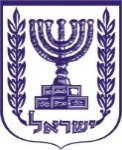 תוכן ענייניםטיוטת צו	2א. שם הצו המוצע	2ב. מטרת הצו המוצע והצורך בו	2ג. להלן נוסח טיוטת הצו המוצע:	2טיוטת צו יבוא חופשי (תיקון מס' ...), התשפ"ג - 2023	3תיקון סעיף 1	3תיקון התוספת השנייה	3דברי הסבר	4טיוטת צושם הצו המוצעצו יבוא חופשי (תיקון מס' ...), התשפ"ג - 2023מטרת הצו המוצע והצורך בו ביום 18 בנובמבר 2021 פורסם חוק התכנית הכלכלית (תיקוני חקיקה ליישום המדיניות הכלכלית לשנות התקציב 2021 ו-2022), התשפ"ב-2021.סעיף 104 לחוק המסמיך קובע סדרת תיקונים בפקודת הרוקחים [נוסח חדש], התשמ"א-1981 (להלן: "הפקודה") שעניינם רפורמה בענף התמרוקים, היוצרים שלושה מסלולים חלופיים לייבוא, ייצור ושיווק תמרוקים:1.     המשך המצב הנהוג כיום – ייבוא, ייצור ושיווק תמרוקים ברישיון, בהתאם להוראות צו פיקוח על מצרכים ושירותים (תמרוקים), התשל"ג-1973 (להלן – "צו התמרוקים").2.     ייבוא, ייצור ושיווק תמרוקים, ללא רישיון, בכפוף לעמידה בדרישות הפקודה המנויות בסימן ב' לפרק ז'1 לפקודה.3.     ייבוא מקביל של תמרוקים, ללא רישיון וללא עמידה בסימן ב' כאמור, בכפוף לעמידה בהוראות שנקבעו בסימן ג' לפקודה.כיום, תנאי ליבוא של כמה מוצרי תמרוקים בצו יבוא חופשי, התשע"ד – 2014, הינו הצגת רישיון לתמרוק לפי צו התמרוקים. מאחר ובעקבות כניסתה לתוקף של הרפורמה האמורה, ניתן יהיה לייבא תמרוקים גם שלא בהתאם להוראות צו התמרוקים, וזאת בהתאם לתנאיהם של שני המסלולים הנוספים החלופיים ליבוא, מוצע לשנות את התנאי האמור. מוצע, כי במקום "רישיון לתמרוק פלוני לפי צו התמרוקים", יקבע כי תנאי ליבוא הטובין הינו אישור או רשיון תמרוק ממחלקת תמרוקים במשרד הבריאות, כאשר האישור האמור יכול ויינתן בהתאם לכל אחד משלושת המסלולים המפורטים לעיל. להלן נוסח טיוטת הצו המוצע: טיוטת צו מטעם משרד הכלכלה והתעשייה: טיוטת צו יבוא חופשי (תיקון מס' ...), התשפ"ג - 2023___ ב________ התשפ"ג (___ ב________ 2023) (חמ _____-3)ניר ברקתשר הכלכלה והתעשייהדברי הסברביום 18 בנובמבר 2021 פורסם חוק התכנית הכלכלית (תיקוני חקיקה ליישום המדיניות הכלכלית לשנות התקציב 2021 ו-2022), התשפ"ב-2021. סעיף 104 לחוק המסמיך קובע סדרת תיקונים בפקודת הרוקחים [נוסח חדש], התשמ"א-1981 (להלן: "הפקודה") שעניינם רפורמה בענף התמרוקים, היוצרים שלושה מסלולים חלופיים לייבוא, ייצור ושיווק תמרוקים:1.     המשך המצב הנהוג כיום – ייבוא, ייצור ושיווק תמרוקים ברישיון, בהתאם להוראות צו פיקוח על מצרכים ושירותים (תמרוקים), התשל"ג-1973 (להלן – "צו התמרוקים").2.     ייבוא, ייצור ושיווק תמרוקים, ללא רישיון, בכפוף לעמידה בדרישות הפקודה המנויות בסימן ב' לפרק ז'1 לפקודה.3.     ייבוא מקביל של תמרוקים, ללא רישיון וללא עמידה בסימן ב' כאמור, בכפוף לעמידה בהוראות שנקבעו בסימן ג' לפקודה.כיום, תנאי ליבוא של כמה מוצרי תמרוקים בצו יבוא חופשי, התשע"ד – 2014, הינו הצגת רישיון לתמרוק לפי צו התמרוקים. מאחר ובעקבות כניסתה לתוקף של הרפורמה האמורה, ניתן יהיה לייבא תמרוקים גם שלא בהתאם להוראות צו התמרוקים, וזאת בהתאם לתנאיהם של שני המסלולים הנוספים החלופיים ליבוא, מוצע לשנות את התנאי האמור. מוצע, כי במקום "רישיון לתמרוק פלוני לפי צו התמרוקים", יקבע כי תנאי ליבוא הטובין הינו אישור או רשיון תמרוק ממחלקת תמרוקים במשרד הבריאות, כאשר האישור האמור יכול ויינתן בהתאם לכל אחד משלושת המסלולים המפורטים לעיל. בתוקף סמכותי לפי סעיף 2 לפקודת היבוא והיצוא [נוסח חדש], התשל"ט–1979, אני מצווה לאמור:בתוקף סמכותי לפי סעיף 2 לפקודת היבוא והיצוא [נוסח חדש], התשל"ט–1979, אני מצווה לאמור:תיקון סעיף 1בצו יבוא חופשי, התשע"ד – 2014 (להלן – "הצו העיקרי"), בסעיף 1, אחרי ההגדרה "שירות" יבוא ""תמרוקים" – אישור או רשיון תמרוק ממחלקת תמרוקים במשרד הבריאות";בצו יבוא חופשי, התשע"ד – 2014 (להלן – "הצו העיקרי"), בסעיף 1, אחרי ההגדרה "שירות" יבוא ""תמרוקים" – אישור או רשיון תמרוק ממחלקת תמרוקים במשרד הבריאות";תיקון התוספת השנייהבתוספת השנייה לצו העיקרי - בתוספת השנייה לצו העיקרי - (א)ההגדרה "צו התמרוקים" – תמחק.(ב)בטבלה, בכל מקום, במקום "רישיון לתמרוק פלוני לפי צו התמרוקים" יבוא "תמרוקים".